Consorzio 6 Toscana Sud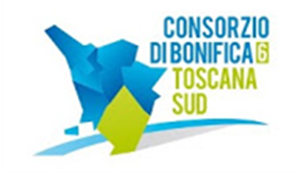 Viale Ximenes n. 3 – 58100 Grosseto - tel. 0564.22189     bonifica@pec.cb6toscanasud.it   -   www.cb6toscanasud.it     Codice Fiscale  01547070530  DIRETTORE GENERALEDecreto  N. 103 – Data Adozione   18/02/2016Atto Pubblicato su Banca Dati escluso/i allegato/i OGGETTO: Approvazione in linea tecnica progetto Definitivo - Esecutivo di cui alla  “PERIZIA N° 064 - PSR 2014-2020 - REALIZZAZIONE DI BRIGLIE FINALIZZATE AL MIGLIORAMENTO DELLA DINAMICA D’ALVEO DEL FOSSO CREVOLICCHIO - COMUNE DI MURLO” - dell’importo di € 470.000,00.  Numero proposta:   -DECRETO DEL DIRETTORE  GENERALE N. 103 DEL  18 FEBBRAIO 2016L’anno duemilasedici il giorno 18 (diciotto) del mese di febbraio alle ore 10.00 presso la sede del Consorzio in Grosseto, viale Ximenes n. 3IL DIRETTORE GENERALEVista la Legge Regionale n.79 del 27/12/2012 ed in particolare l’art. n.21 che affida la struttura operativa e tecnico amministrativa dell’Ente al Direttore Generale, con il compito di organizzarla e controllarla;Visto il Decreto del Presidente n.223 del 22/01/2015 con il quale è stato assunto l’Arch. Fabio Zappalorti con la qualifica di Direttore Generale del Consorzio 6 Toscana Sud a far data dal 01/02/2015; Visto il vigente Statuto Consortile approvato con delibera n.6 dell’Assemblea consortile, seduta n.2 del 29/04/2015 (pubblicato sul B.U.R.T.  parte seconda n.20 del 20/05/2015 Supplemento n.78) ed in particolare l’art. n.38 comma 1 che affida al Direttore Generale la struttura operativa e tecnico amministrativa definita dal Piano di Organizzazione Variabile e l’art. n.38 comma 3 lettera o) che individua tra le funzioni del Direttore Generale quella di individuare i responsabili unici del procedimento ai sensi del D.lgs. 163/2006 e i responsabili dei vari procedimenti tecnico/amministrativi ai sensi della L. 241/1990;Visto il D.lgs. 163/2006 “Codice dei contratti di lavori, servizi e forniture”;Visto il D.P.R. 207/2010 “Regolamento di esecuzione e attuazione del D.lgs. 163/2006”;Vista la L.R. 38/2007 “Norme in materia di contratti pubblici e relative disposizioni sulla sicurezza e regolarità del lavoro” e successive modifiche ed integrazioni;Vista la L. 241/1990 “Nuove norme in materia di procedimento amministrativo e di diritto di accesso ai documenti amministrativi”;Visto il Piano di Organizzazione Variabile (POV) del Consorzio 6 Toscana Sud approvato con deliberazione dell’Assemblea n.13 nella seduta n.3 del 24/09/2015 che individua l’articolazione della struttura operativa e tecnico amministrativa del Consorzio;Visto il Decreto del Direttore Generale n.209 del 28/12/2015 di nomina a Direttore dell’Area Studi e Progettazione, mediante assegnazione a mansioni superiori con decorrenza 01/01/2016, del dipendente Ing. Roberto Tasselli già avente funzione di coordinamento del personale dell’area come da Decreto del Direttore Generale n.108 del 05/10/2015;Visto il Programma di Sviluppo Rurale della Regione Toscana 2014-2020 approvato con decisione della Commissione Europea n.3507 del 26/05/2015;Visto il Decreto Dirigenziale della Regione Toscana n.5810 del 30/11/2015 “Regolamento (UE) n.1305/2013 – programma di sviluppo Rurale 2014 – 2020 della Regione Toscana  - approvazione del bando contenente le disposizioni tecniche e procedurali per la presentazione e la selezione delle domande per la concessione degli aiuti della sottomisura 8.3 “Sostegno alla prevenzione dei danni arrecati alle foreste da incendi, calamità naturali ed eventi catastrofici” – annualità 2015”;Vista la volontà da parte del Consorzio 6 Toscana Sud di partecipare al suddetto bando relativo alla sottomisura 8.3;Considerata la necessità di redigere un progetto denominato “PERIZIA N° 064 - PSR 2014-2020 - REALIZZAZIONE DI BRIGLIE FINALIZZATE AL MIGLIORAMENTO DELLA DINAMICA D’ALVEO DEL FOSSO CREVOLICCHIO - COMUNE DI MURLO” - dell’importo di € 470.000,00;Considerato che, dopo l’eventuale atto di assegnazione del finanziamento da parte della Regione Toscana condizionato all’ accettazione della “domanda di aiuto” per la “sottomisura 8.3”, il Consorzio 6 Toscana Sud provvederà ad aggiornare l’ Elenco Annuale delle Opere Pubbliche anno 2016 ed il Piano delle Attività di Bonifica anno 2016 creando altresì un apposito capitolo di bilancio con articoli di entrata e di uscita;Visto il Decreto del Direttore Generale n.43 del 26/01/2016, con il quale  viene nominato Responsabile Unico del Procedimento (RUP) per i lavori di cui all’oggetto il Geom. Patrizio Serrotti secondo quanto disposto dal D.lgs. 163/2006 e dal P.O.V. del Consorzio;Visto il Decreto del Direttore Generale n.50 del 02/02/2016, con il quale viene individuato il gruppo di lavoro per la suddetta Perizia;Visto il Decreto del Presidente n.07 del 04/02/2016, con il quale è stato approvato il Documento Preliminare alla Progettazione relativo ai lavori di cui alla PERIZIA N° 064 e redatto il giorno 02/02/2016 dal Responsabile Unico del Procedimento Geom. Patrizio Serrotti; Visto il Decreto del Direttore Generale n.87 del 09/02/2016, con il quale è stato approvato in linea tecnica il Progetto Preliminare denominato “PERIZIA N° 062 - PSR 2014-2020 - PERIZIA N° 064 - PSR 2014-2020 - REALIZZAZIONE DI BRIGLIE FINALIZZATE AL MIGLIORAMENTO DELLA DINAMICA D’ALVEO DEL FOSSO CREVOLICCHIO - COMUNE DI MURLO” - dell’importo di € 470.000,00 in data 05/02/2016;Visto il progetto Definitivo – Esecutivo redatto dall’Area Studi e Progettazione denominato “ PERIZIA N° 064 - PSR 2014-2020 - REALIZZAZIONE DI BRIGLIE FINALIZZATE AL MIGLIORAMENTO DELLA DINAMICA D’ALVEO DEL FOSSO CREVOLICCHIO - COMUNE DI MURLO” - dell’importo di € 470.000,00in data 12/02/2016 composto dai seguenti elaborati:Visto che il Responsabile Unico del Procedimento e i verificatori del Gruppo di Lavoro hanno effettuato sugli elaborati del progetto di cui sopra, le verifiche di cui agli artt. n.52-53 e 54 del D.P.R. n.207/2010 e s.m.i. e che le stesse hanno dato esito positivo;Viste le disposizioni di cui al D.lgs. 163/2006 s.m.i., del D.P.R. 207/2010 s.m.i. e del D.lgs. 81/2008 s.m.i.;Visto il Decreto del Direttore Generale del Consorzio 6 Toscana Sud n.54 del 03/02/2016, con il quale è stata conferita la delega temporanea per il periodo dal 04/02/2016 al 23/02/2016 al Dott. Carlo Cagnani, Direttore Area Amministrativa, al fine di assicurare alla struttura operativa e tecnico amministrativa il regolare funzionamento in assenza del Direttore Generale;DECRETADi approvare in linea tecnica il progetto Definitivo – Esecutivo denominato “PERIZIA N° 064 - PSR 2014-2020 - REALIZZAZIONE DI BRIGLIE FINALIZZATE AL MIGLIORAMENTO DELLA DINAMICA D’ALVEO DEL FOSSO CREVOLICCHIO - COMUNE DI MURLO” - dell’importo di € 470.000,00 in data 12/02/2016 composto dai seguenti elaborati:IL DIRETTORE GENERALE(Arch. Fabio Zappalorti)A-RELAZIONE GENERALEB-RELAZIONE SPECIALISTICHEB.1-Relazione Idrologico IdraulicaC-ELABORATI GRAFICI:C.1-Corografia - 1:50.000;C.2-Corografia - 1:25.000;C.3-Planimetria 1:10.000;C.4-Planimetrie, sezioni e particolari costruttiviC.5-Profilo longitudinaleC.6-Documentazione fotografica;E-PIANO DI MANUTENZIONE DELL'OPERA E DELLE SUE PARTIF-PIANO DI SICUREZZA E DI COORDINAMENTO:F.1-Analisi e valutazione dei rischiF.2-Quadro di incidenza quantità della manodoperaF.3-Stima incidenza sicurezzaF.4-Fascicolo con caratteristiche dell'operaG-COMPUTO METRICO ESTIMATIVO E QUADRO ECONOMICOH-CRONOPROGRAMMAI-ELENCO PREZZII.1 -Analisi dei prezziL-SCHEMA DI CONTRATTO E CAPITOLATO SPECIALE D'APPALTOM-VERIFICA PROGETTO ESECUTIVOA-RELAZIONE GENERALEB-RELAZIONE SPECIALISTICHEB.1-Relazione Idrologico IdraulicaC-ELABORATI GRAFICI:C.1-Corografia - 1:50.000;C.2-Corografia - 1:25.000;C.3-Planimetria 1:10.000;C.4-Planimetrie, sezioni e particolari costruttiviC.5-Profilo longitudinaleC.6-Documentazione fotografica;E-PIANO DI MANUTENZIONE DELL'OPERA E DELLE SUE PARTIF-PIANO DI SICUREZZA E DI COORDINAMENTO:F.1-Analisi e valutazione dei rischiF.2-Quadro di incidenza quantità della manodoperaF.3-Stima incidenza sicurezzaF.4-Fascicolo con caratteristiche dell'operaG-COMPUTO METRICO ESTIMATIVO E QUADRO ECONOMICOH-CRONOPROGRAMMAI-ELENCO PREZZII.1 -Analisi dei prezziL-SCHEMA DI CONTRATTO E CAPITOLATO SPECIALE D'APPALTOM-VERIFICA PROGETTO ESECUTIVOParere di Regolarità TecnicaIl sottoscritto Ing. Roberto Tasselli in qualità di Direttore dell’Area Studi e Progettazione esprime sul presente Decreto il parere, in ordine alla sola Regolarità Tecnica: FAVOREVOLEFirmato Ing. Roberto Tasselli	ATTESTATO DI PUBBLICAZIONEIl sottoscritto Direttore dell’Area Amministrativa certifica che il presente Decreto viene affisso all’Albo pretorio del Consorzio a partire dal 18/02/2016, ai fini di pubblicità e conoscenza.Il Direttore Area AmministrativaFirmato Dott. Carlo Cagnani